IHMSA, Inc.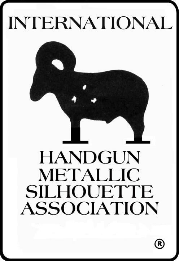 Match RecapClub Information +Match Director Information                                 Club Name: ______________________________________________                City (Nearest to club): : ________         Date match was scheduled: __________________ If Canceled reason: ___________       Match Director’s Name: ____________________________ IHMSA # ______________ 
                                 Address: ___________________________________________________                           City: : ________ Zip: ____________     Phone number:     Daytime: (______) _____________ Evening: (_____) ____________           Match Directors E-mail address __________________________________________                             Sanction Fee Recap          Big Bore: $ _______________                    Note:  Enclose check or money order for                                                                                           total sanction fees made out to:                      ½  Scale: $ _______________                                                                                                                                           IHMSA, Inc.          Small Bore: $ _______________                                                  Field Pistol: $ _______________                                        Membership Fees         Air Pistol: $ _______________                                                                                                  Renewal Membership Fees: $ _____________    Practical Hunter: $_____________                                                                                                  New Membership Fees: $ ______________         1/5 Scale: $ _______________                                                                                  Total Fees: $ _______________        Ultra500:   $ _______________                                                             Sub-Total: $ _______________                                                          Mail to:     IHMSA, Inc.                                                                                28988 Berlin Rd                                                                             Sweet Home, OR 97386                                                     